Uwaga ! Wypełnienie zgłoszenia nie oznacza zakwalifikowania na szkolenieInowrocław, dnia ………………………ZGŁOSZENIE NA SZKOLENIENazwisko ……………………………………….  Imię …………………………………………..……..PESEL …………………………………………………………………………………….…….Adres zamieszkania ………………………………………………………………………..……Nr telefonu …………………………………………………………………………….………Wykształcenie ……………………………………. zawód …………………………………..Nazwa kierunku szkolenia, którym zainteresowana jest osoba uprawniona:Kurs kosmetyczny 							………………………………………………							                    (podpis osoby bezrobotnej)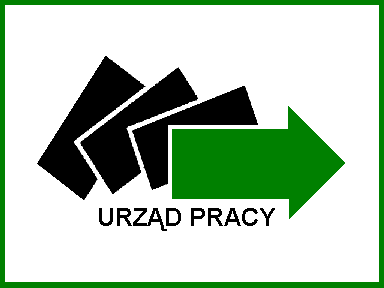 